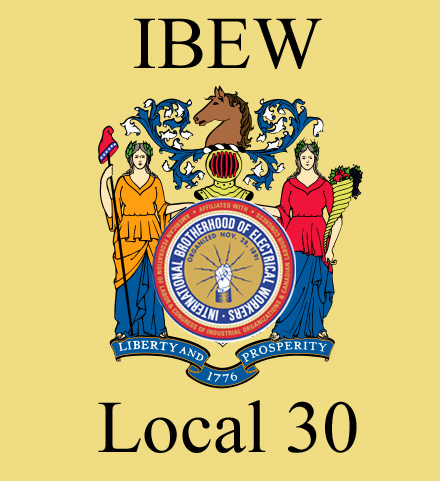 IBEW LOCAL 302023 Scholarship Application      COMPLETE Applications must be Received by NOVEMBER 1, 2023.Please return the completed application by email along with all of the required supplemental materials to:      IBEW Local 30      Attn: Lisa Ginther       Scholarship Committee       Email:  info@ibewlocal30.orgA confirmation email will be sent following the application submission to IBEW Local 30.  Please be sure to include a currently used email address and add info@ibewlocal30.org to your recipient safe list to ensure receipt of the confirmation email.PLEASE TYPePLEASE TYPePLEASE TYPePLEASE TYPePLEASE TYPePLEASE TYPePLEASE TYPePLEASE TYPePLEASE TYPePLEASE TYPePLEASE TYPePLEASE TYPePLEASE TYPePLEASE TYPePLEASE TYPePLEASE TYPePLEASE TYPePLEASE TYPePLEASE TYPePLEASE TYPePLEASE TYPePLEASE TYPePLEASE TYPePLEASE TYPePLEASE TYPePLEASE TYPePLEASE TYPePLEASE TYPePLEASE TYPePLEASE TYPePLEASE TYPePLEASE TYPePLEASE TYPePLEASE TYPePLEASE TYPePLEASE TYPePLEASE TYPePLEASE TYPecHECK ONE       High school Senior      College OR GRADUATE SChOOL Student        TRADE SCHOOL  cHECK ONE       High school Senior      College OR GRADUATE SChOOL Student        TRADE SCHOOL  cHECK ONE       High school Senior      College OR GRADUATE SChOOL Student        TRADE SCHOOL  cHECK ONE       High school Senior      College OR GRADUATE SChOOL Student        TRADE SCHOOL  cHECK ONE       High school Senior      College OR GRADUATE SChOOL Student        TRADE SCHOOL  cHECK ONE       High school Senior      College OR GRADUATE SChOOL Student        TRADE SCHOOL  cHECK ONE       High school Senior      College OR GRADUATE SChOOL Student        TRADE SCHOOL  cHECK ONE       High school Senior      College OR GRADUATE SChOOL Student        TRADE SCHOOL  cHECK ONE       High school Senior      College OR GRADUATE SChOOL Student        TRADE SCHOOL  cHECK ONE       High school Senior      College OR GRADUATE SChOOL Student        TRADE SCHOOL  cHECK ONE       High school Senior      College OR GRADUATE SChOOL Student        TRADE SCHOOL  cHECK ONE       High school Senior      College OR GRADUATE SChOOL Student        TRADE SCHOOL  cHECK ONE       High school Senior      College OR GRADUATE SChOOL Student        TRADE SCHOOL  cHECK ONE       High school Senior      College OR GRADUATE SChOOL Student        TRADE SCHOOL  cHECK ONE       High school Senior      College OR GRADUATE SChOOL Student        TRADE SCHOOL  cHECK ONE       High school Senior      College OR GRADUATE SChOOL Student        TRADE SCHOOL  cHECK ONE       High school Senior      College OR GRADUATE SChOOL Student        TRADE SCHOOL  cHECK ONE       High school Senior      College OR GRADUATE SChOOL Student        TRADE SCHOOL  cHECK ONE       High school Senior      College OR GRADUATE SChOOL Student        TRADE SCHOOL  cHECK ONE       High school Senior      College OR GRADUATE SChOOL Student        TRADE SCHOOL  cHECK ONE       High school Senior      College OR GRADUATE SChOOL Student        TRADE SCHOOL  cHECK ONE       High school Senior      College OR GRADUATE SChOOL Student        TRADE SCHOOL  cHECK ONE       High school Senior      College OR GRADUATE SChOOL Student        TRADE SCHOOL  cHECK ONE       High school Senior      College OR GRADUATE SChOOL Student        TRADE SCHOOL  cHECK ONE       High school Senior      College OR GRADUATE SChOOL Student        TRADE SCHOOL  cHECK ONE       High school Senior      College OR GRADUATE SChOOL Student        TRADE SCHOOL  cHECK ONE       High school Senior      College OR GRADUATE SChOOL Student        TRADE SCHOOL  cHECK ONE       High school Senior      College OR GRADUATE SChOOL Student        TRADE SCHOOL  cHECK ONE       High school Senior      College OR GRADUATE SChOOL Student        TRADE SCHOOL  cHECK ONE       High school Senior      College OR GRADUATE SChOOL Student        TRADE SCHOOL  cHECK ONE       High school Senior      College OR GRADUATE SChOOL Student        TRADE SCHOOL  cHECK ONE       High school Senior      College OR GRADUATE SChOOL Student        TRADE SCHOOL  cHECK ONE       High school Senior      College OR GRADUATE SChOOL Student        TRADE SCHOOL  cHECK ONE       High school Senior      College OR GRADUATE SChOOL Student        TRADE SCHOOL  cHECK ONE       High school Senior      College OR GRADUATE SChOOL Student        TRADE SCHOOL  cHECK ONE       High school Senior      College OR GRADUATE SChOOL Student        TRADE SCHOOL  cHECK ONE       High school Senior      College OR GRADUATE SChOOL Student        TRADE SCHOOL  cHECK ONE       High school Senior      College OR GRADUATE SChOOL Student        TRADE SCHOOL  Last NameLast NameLast NameLast NameLast NameFirstFirstFirstFirstM.I.M.I.M.I.DateDateStreet AddressStreet AddressStreet AddressStreet AddressStreet AddressApartment/Unit #Apartment/Unit #Apartment/Unit #Apartment/Unit #CityCityCityCityCityStateStateStateStateStateZIPZIPHome PhoneHome PhoneHome PhoneHome PhoneHome PhoneE-mail AddressE-mail AddressE-mail AddressE-mail AddressE-mail AddressCell PhoneCell PhoneCell PhoneCell PhoneCell PhoneDate of Birth/AgeDate of Birth/AgeDate of Birth/AgeDate of Birth/AgeDate of Birth/AgeDate of Birth/AgeDate of Birth/AgeDate of Birth/AgeDate of Birth/AgeDate of Birth/AgeDate of Birth/AgeDate of Birth/AgeDate of Birth/AgeDate of Birth/AgeDate of Birth/AgeDate of Birth/AgeDate of Birth/AgeDate of Birth/AgeDate of Birth/AgeDate of Birth/AgeDate of Birth/AgeDate of Birth/AgeIBEW Local 30 Member (Parent/Guardian Name)Who is an IBEW Local 30 MemberIBEW Local 30 Member (Parent/Guardian Name)Who is an IBEW Local 30 MemberIBEW Local 30 Member (Parent/Guardian Name)Who is an IBEW Local 30 MemberIBEW Local 30 Member (Parent/Guardian Name)Who is an IBEW Local 30 MemberIBEW Local 30 Member (Parent/Guardian Name)Who is an IBEW Local 30 MemberIBEW Local 30 Member (Parent/Guardian Name)Who is an IBEW Local 30 MemberIBEW Local 30 Member (Parent/Guardian Name)Who is an IBEW Local 30 MemberIBEW Local 30 Member (Parent/Guardian Name)Who is an IBEW Local 30 MemberIBEW Local 30 Member (Parent/Guardian Name)Who is an IBEW Local 30 MemberIBEW Local 30 Member (Parent/Guardian Name)Who is an IBEW Local 30 MemberAddressAddressAddressAddressAddressAddressAddressAddressAddressAddressEducationEducationEducationEducationEducationEducationEducationEducationEducationEducationEducationEducationEducationEducationEducationEducationEducationEducationEducationEducationEducationEducationEducationEducationEducationEducationEducationEducationEducationEducationEducationEducationEducationEducationEducationEducationEducationEducationSchool Name School Name School Name School Name School Name AddressAddressAddressFromFromFromFromFromToToToToToExpected Graduation Date Expected Graduation Date Expected Graduation Date Expected Graduation Date Expected Graduation Date Expected Graduation Date Expected Graduation Date Expected Graduation Date Expected Graduation Date Expected Graduation Date Expected Graduation Date Expected Graduation Date Expected Graduation Date Expected Graduation Date Expected Graduation Date Expected Graduation Date Expected Graduation Date Expected Graduation Date Expected Graduation Date Expected Graduation Date Expected Graduation Date Expected Graduation Date Expected Graduation Date Expected Graduation Date Expected Graduation Date Expected Graduation Date Work ExperienceWork ExperienceWork ExperienceWork ExperienceWork ExperienceWork ExperienceWork ExperienceWork ExperienceWork ExperienceWork ExperienceWork ExperienceWork ExperienceWork ExperienceWork ExperienceWork ExperienceWork ExperienceWork ExperienceWork ExperienceWork ExperienceWork ExperienceWork ExperienceWork ExperienceWork ExperienceWork ExperienceWork ExperienceWork ExperienceWork ExperienceWork ExperienceWork ExperienceWork ExperienceWork ExperienceWork ExperienceWork ExperienceWork ExperienceWork ExperienceWork ExperienceWork ExperienceCompany 1Company 1Company 1PhonePhonePhone(           )(           )(           )(           )(           )(           )(           )(           )(           )(           )(           )(           )(           )(           )(           )(           )AddressAddressJob TitleJob TitleJob TitleJob TitleFromToToToToResponsibilitiesResponsibilitiesResponsibilitiesResponsibilitiesCompany 2Company 2Company 2PhonePhonePhone(           )(           )(           )(           )(           )(           )(           )(           )(           )(           )(           )(           )(           )(           )(           )(           )AddressAddressJob TitleJob TitleJob TitleJob TitleFromToToToToResponsibilitiesResponsibilitiesResponsibilitiesResponsibilitiesACADEMIC AND COMMUNITY ACTIVITIESACADEMIC AND COMMUNITY ACTIVITIESACADEMIC AND COMMUNITY ACTIVITIESACADEMIC AND COMMUNITY ACTIVITIESACADEMIC AND COMMUNITY ACTIVITIESACADEMIC AND COMMUNITY ACTIVITIESACADEMIC AND COMMUNITY ACTIVITIESACADEMIC AND COMMUNITY ACTIVITIESACADEMIC AND COMMUNITY ACTIVITIESACADEMIC AND COMMUNITY ACTIVITIESACADEMIC AND COMMUNITY ACTIVITIESACADEMIC AND COMMUNITY ACTIVITIESACADEMIC AND COMMUNITY ACTIVITIESACADEMIC AND COMMUNITY ACTIVITIESACADEMIC AND COMMUNITY ACTIVITIESACADEMIC AND COMMUNITY ACTIVITIESACADEMIC AND COMMUNITY ACTIVITIESACADEMIC AND COMMUNITY ACTIVITIESACADEMIC AND COMMUNITY ACTIVITIESACADEMIC AND COMMUNITY ACTIVITIESACADEMIC AND COMMUNITY ACTIVITIESACADEMIC AND COMMUNITY ACTIVITIESACADEMIC AND COMMUNITY ACTIVITIESACADEMIC AND COMMUNITY ACTIVITIESACADEMIC AND COMMUNITY ACTIVITIESACADEMIC AND COMMUNITY ACTIVITIESACADEMIC AND COMMUNITY ACTIVITIESACADEMIC AND COMMUNITY ACTIVITIESACADEMIC AND COMMUNITY ACTIVITIESACADEMIC AND COMMUNITY ACTIVITIESACADEMIC AND COMMUNITY ACTIVITIESACADEMIC AND COMMUNITY ACTIVITIESACADEMIC AND COMMUNITY ACTIVITIESACADEMIC AND COMMUNITY ACTIVITIESACADEMIC AND COMMUNITY ACTIVITIESACADEMIC AND COMMUNITY ACTIVITIESACADEMIC AND COMMUNITY ACTIVITIESACADEMIC AND COMMUNITY ACTIVITIESOrganization Organization Organization Organization Organization PositionPositionPositionFromFromFromFromFromToDescribe Organization Describe Organization Describe Organization Describe Organization Describe Organization Describe Organization Organization Organization Organization Organization Organization PositionPositionPositionACADEMIC AND COMMUNITY ACTIVITIES (CONTINUED)ACADEMIC AND COMMUNITY ACTIVITIES (CONTINUED)ACADEMIC AND COMMUNITY ACTIVITIES (CONTINUED)ACADEMIC AND COMMUNITY ACTIVITIES (CONTINUED)ACADEMIC AND COMMUNITY ACTIVITIES (CONTINUED)ACADEMIC AND COMMUNITY ACTIVITIES (CONTINUED)ACADEMIC AND COMMUNITY ACTIVITIES (CONTINUED)ACADEMIC AND COMMUNITY ACTIVITIES (CONTINUED)ACADEMIC AND COMMUNITY ACTIVITIES (CONTINUED)ACADEMIC AND COMMUNITY ACTIVITIES (CONTINUED)ACADEMIC AND COMMUNITY ACTIVITIES (CONTINUED)ACADEMIC AND COMMUNITY ACTIVITIES (CONTINUED)ACADEMIC AND COMMUNITY ACTIVITIES (CONTINUED)ACADEMIC AND COMMUNITY ACTIVITIES (CONTINUED)ACADEMIC AND COMMUNITY ACTIVITIES (CONTINUED)ACADEMIC AND COMMUNITY ACTIVITIES (CONTINUED)ACADEMIC AND COMMUNITY ACTIVITIES (CONTINUED)ACADEMIC AND COMMUNITY ACTIVITIES (CONTINUED)ACADEMIC AND COMMUNITY ACTIVITIES (CONTINUED)ACADEMIC AND COMMUNITY ACTIVITIES (CONTINUED)ACADEMIC AND COMMUNITY ACTIVITIES (CONTINUED)ACADEMIC AND COMMUNITY ACTIVITIES (CONTINUED)ACADEMIC AND COMMUNITY ACTIVITIES (CONTINUED)ACADEMIC AND COMMUNITY ACTIVITIES (CONTINUED)ACADEMIC AND COMMUNITY ACTIVITIES (CONTINUED)ACADEMIC AND COMMUNITY ACTIVITIES (CONTINUED)ACADEMIC AND COMMUNITY ACTIVITIES (CONTINUED)ACADEMIC AND COMMUNITY ACTIVITIES (CONTINUED)ACADEMIC AND COMMUNITY ACTIVITIES (CONTINUED)ACADEMIC AND COMMUNITY ACTIVITIES (CONTINUED)ACADEMIC AND COMMUNITY ACTIVITIES (CONTINUED)ACADEMIC AND COMMUNITY ACTIVITIES (CONTINUED)ACADEMIC AND COMMUNITY ACTIVITIES (CONTINUED)ACADEMIC AND COMMUNITY ACTIVITIES (CONTINUED)ACADEMIC AND COMMUNITY ACTIVITIES (CONTINUED)ACADEMIC AND COMMUNITY ACTIVITIES (CONTINUED)ACADEMIC AND COMMUNITY ACTIVITIES (CONTINUED)ACADEMIC AND COMMUNITY ACTIVITIES (CONTINUED)FromFromFromFromFromToDescribe Organization Describe Organization Describe Organization Describe Organization Describe Organization Describe Organization Organization Organization Organization Organization Organization PositionPositionPositionFromFromFromFromFromToDescribe Organization Describe Organization Describe Organization Describe Organization Describe Organization Describe Organization honors and awards receivedhonors and awards receivedhonors and awards receivedhonors and awards receivedhonors and awards receivedhonors and awards receivedhonors and awards receivedhonors and awards receivedhonors and awards receivedhonors and awards receivedhonors and awards receivedhonors and awards receivedhonors and awards receivedhonors and awards receivedhonors and awards receivedhonors and awards receivedhonors and awards receivedhonors and awards receivedhonors and awards receivedhonors and awards receivedhonors and awards receivedhonors and awards receivedhonors and awards receivedhonors and awards receivedhonors and awards receivedhonors and awards receivedhonors and awards receivedhonors and awards receivedhonors and awards receivedhonors and awards receivedhonors and awards receivedhonors and awards receivedhonors and awards receivedhonors and awards receivedhonors and awards receivedhonors and awards receivedhonors and awards receivedhonors and awards receivedOrganization Organization Organization Organization Organization Honor/AwardHonor/AwardHonor/AwardOrganization Organization Organization Organization Organization Honor/AwardHonor/AwardHonor/AwardOrganization Organization Organization Organization Organization Honor/AwardHonor/AwardHonor/AwardOrganization Organization Organization Organization Organization Honor/AwardHonor/AwardHonor/Awardrankings and other informationrankings and other informationrankings and other informationrankings and other informationrankings and other informationrankings and other informationrankings and other informationrankings and other informationrankings and other informationrankings and other informationrankings and other informationrankings and other informationrankings and other informationrankings and other informationrankings and other informationrankings and other informationrankings and other informationrankings and other informationrankings and other informationrankings and other informationrankings and other informationrankings and other informationrankings and other informationrankings and other informationrankings and other informationrankings and other informationrankings and other informationrankings and other informationrankings and other informationrankings and other informationrankings and other informationrankings and other informationrankings and other informationrankings and other informationrankings and other informationrankings and other informationrankings and other informationrankings and other informationClass Standing                                                                                Grade Point Average (out of 4.0)Class Standing                                                                                Grade Point Average (out of 4.0)Class Standing                                                                                Grade Point Average (out of 4.0)Class Standing                                                                                Grade Point Average (out of 4.0)Class Standing                                                                                Grade Point Average (out of 4.0)Class Standing                                                                                Grade Point Average (out of 4.0)Class Standing                                                                                Grade Point Average (out of 4.0)Class Standing                                                                                Grade Point Average (out of 4.0)Class Standing                                                                                Grade Point Average (out of 4.0)Class Standing                                                                                Grade Point Average (out of 4.0)Class Standing                                                                                Grade Point Average (out of 4.0)Class Standing                                                                                Grade Point Average (out of 4.0)Class Standing                                                                                Grade Point Average (out of 4.0)Class Standing                                                                                Grade Point Average (out of 4.0)Class Standing                                                                                Grade Point Average (out of 4.0)Class Standing                                                                                Grade Point Average (out of 4.0)Class Standing                                                                                Grade Point Average (out of 4.0)Class Standing                                                                                Grade Point Average (out of 4.0)Class Standing                                                                                Grade Point Average (out of 4.0)Class Standing                                                                                Grade Point Average (out of 4.0)Class Standing                                                                                Grade Point Average (out of 4.0)Class Standing                                                                                Grade Point Average (out of 4.0)Class Standing                                                                                Grade Point Average (out of 4.0)Class Standing                                                                                Grade Point Average (out of 4.0)Class Standing                                                                                Grade Point Average (out of 4.0)Class Standing                                                                                Grade Point Average (out of 4.0)Class Standing                                                                                Grade Point Average (out of 4.0)Class Standing                                                                                Grade Point Average (out of 4.0)Class Standing                                                                                Grade Point Average (out of 4.0)Class Standing                                                                                Grade Point Average (out of 4.0)Class Standing                                                                                Grade Point Average (out of 4.0)Class Standing                                                                                Grade Point Average (out of 4.0)Class Standing                                                                                Grade Point Average (out of 4.0)Class Standing                                                                                Grade Point Average (out of 4.0)Class Standing                                                                                Grade Point Average (out of 4.0)Class Standing                                                                                Grade Point Average (out of 4.0)Class Standing                                                                                Grade Point Average (out of 4.0)Class Standing                                                                                Grade Point Average (out of 4.0)Class SizeClass SizeClass SizeClass SizeClass SizeClass RankClass RankClass RankTop 10%Top 10%Top 10%Top 10%Top 10%Top 25%Top 25%Top 25%Field of StudyField of StudyField of StudyField of StudyField of StudyField of StudyField of StudyField of StudyField of StudyField of StudyField of StudyField of StudyField of StudyField of StudyField of StudyField of StudyField of StudyField of StudyField of StudyField of StudyField of StudyField of StudyField of StudyField of StudyField of StudyField of StudyField of StudyField of StudyField of StudyField of StudyField of StudyField of StudyField of StudyField of StudyField of StudyField of StudyField of StudyField of StudyIntended MajorIntended MajorIntended MajorIntended MajorIntended MajorIntended MinorIntended MinorIntended MinorIf undecided, what field of study interests you most?If undecided, what field of study interests you most?If undecided, what field of study interests you most?If undecided, what field of study interests you most?If undecided, what field of study interests you most?If undecided, what field of study interests you most?If undecided, what field of study interests you most?If undecided, what field of study interests you most?If undecided, what field of study interests you most?If undecided, what field of study interests you most?If undecided, what field of study interests you most?If undecided, what field of study interests you most?If undecided, what field of study interests you most?If undecided, what field of study interests you most?If undecided, what field of study interests you most?If undecided, what field of study interests you most?If undecided, what field of study interests you most?If undecided, what field of study interests you most?If undecided, what field of study interests you most?If undecided, what field of study interests you most?If undecided, what field of study interests you most?If undecided, what field of study interests you most?If undecided, what field of study interests you most?If undecided, what field of study interests you most?If undecided, what field of study interests you most?If undecided, what field of study interests you most?If undecided, what field of study interests you most?If undecided, what field of study interests you most?If undecided, what field of study interests you most?If undecided, what field of study interests you most?If undecided, what field of study interests you most?If undecided, what field of study interests you most?If undecided, what field of study interests you most?If undecided, what field of study interests you most?If undecided, what field of study interests you most?If undecided, what field of study interests you most?If undecided, what field of study interests you most?If undecided, what field of study interests you most?Please provide the most current transcript. An unofficial transcript may be submitted with this application, but scholarship recipients may be asked to provide an official transcript.Please provide the most current transcript. An unofficial transcript may be submitted with this application, but scholarship recipients may be asked to provide an official transcript.Please provide the most current transcript. An unofficial transcript may be submitted with this application, but scholarship recipients may be asked to provide an official transcript.Please provide the most current transcript. An unofficial transcript may be submitted with this application, but scholarship recipients may be asked to provide an official transcript.Please provide the most current transcript. An unofficial transcript may be submitted with this application, but scholarship recipients may be asked to provide an official transcript.Please provide the most current transcript. An unofficial transcript may be submitted with this application, but scholarship recipients may be asked to provide an official transcript.Please provide the most current transcript. An unofficial transcript may be submitted with this application, but scholarship recipients may be asked to provide an official transcript.Please provide the most current transcript. An unofficial transcript may be submitted with this application, but scholarship recipients may be asked to provide an official transcript.Please provide the most current transcript. An unofficial transcript may be submitted with this application, but scholarship recipients may be asked to provide an official transcript.Please provide the most current transcript. An unofficial transcript may be submitted with this application, but scholarship recipients may be asked to provide an official transcript.Please provide the most current transcript. An unofficial transcript may be submitted with this application, but scholarship recipients may be asked to provide an official transcript.Please provide the most current transcript. An unofficial transcript may be submitted with this application, but scholarship recipients may be asked to provide an official transcript.Please provide the most current transcript. An unofficial transcript may be submitted with this application, but scholarship recipients may be asked to provide an official transcript.Please provide the most current transcript. An unofficial transcript may be submitted with this application, but scholarship recipients may be asked to provide an official transcript.Please provide the most current transcript. An unofficial transcript may be submitted with this application, but scholarship recipients may be asked to provide an official transcript.Please provide the most current transcript. An unofficial transcript may be submitted with this application, but scholarship recipients may be asked to provide an official transcript.Please provide the most current transcript. An unofficial transcript may be submitted with this application, but scholarship recipients may be asked to provide an official transcript.Please provide the most current transcript. An unofficial transcript may be submitted with this application, but scholarship recipients may be asked to provide an official transcript.Please provide the most current transcript. An unofficial transcript may be submitted with this application, but scholarship recipients may be asked to provide an official transcript.Please provide the most current transcript. An unofficial transcript may be submitted with this application, but scholarship recipients may be asked to provide an official transcript.Please provide the most current transcript. An unofficial transcript may be submitted with this application, but scholarship recipients may be asked to provide an official transcript.Please provide the most current transcript. An unofficial transcript may be submitted with this application, but scholarship recipients may be asked to provide an official transcript.Please provide the most current transcript. An unofficial transcript may be submitted with this application, but scholarship recipients may be asked to provide an official transcript.Please provide the most current transcript. An unofficial transcript may be submitted with this application, but scholarship recipients may be asked to provide an official transcript.Please provide the most current transcript. An unofficial transcript may be submitted with this application, but scholarship recipients may be asked to provide an official transcript.Please provide the most current transcript. An unofficial transcript may be submitted with this application, but scholarship recipients may be asked to provide an official transcript.Please provide the most current transcript. An unofficial transcript may be submitted with this application, but scholarship recipients may be asked to provide an official transcript.Please provide the most current transcript. An unofficial transcript may be submitted with this application, but scholarship recipients may be asked to provide an official transcript.Please provide the most current transcript. An unofficial transcript may be submitted with this application, but scholarship recipients may be asked to provide an official transcript.Please provide the most current transcript. An unofficial transcript may be submitted with this application, but scholarship recipients may be asked to provide an official transcript.Please provide the most current transcript. An unofficial transcript may be submitted with this application, but scholarship recipients may be asked to provide an official transcript.Please provide the most current transcript. An unofficial transcript may be submitted with this application, but scholarship recipients may be asked to provide an official transcript.Please provide the most current transcript. An unofficial transcript may be submitted with this application, but scholarship recipients may be asked to provide an official transcript.Please provide the most current transcript. An unofficial transcript may be submitted with this application, but scholarship recipients may be asked to provide an official transcript.Please provide the most current transcript. An unofficial transcript may be submitted with this application, but scholarship recipients may be asked to provide an official transcript.Please provide the most current transcript. An unofficial transcript may be submitted with this application, but scholarship recipients may be asked to provide an official transcript.Please provide the most current transcript. An unofficial transcript may be submitted with this application, but scholarship recipients may be asked to provide an official transcript.Please provide the most current transcript. An unofficial transcript may be submitted with this application, but scholarship recipients may be asked to provide an official transcript.ReferencesReferencesReferencesReferencesReferencesReferencesReferencesReferencesReferencesReferencesReferencesReferencesReferencesReferencesReferencesReferencesReferencesReferencesReferencesReferencesReferencesReferencesReferencesReferencesReferencesReferencesReferencesReferencesReferencesReferencesReferencesReferencesReferencesReferencesReferencesReferencesReferencesReferencesPlease list at least (1) professional references but no more than three who will write confidentially about your character. These letter(s) must accompany this application.   Letters can be from an advisor or professor, work, church or community affiliation.Please list at least (1) professional references but no more than three who will write confidentially about your character. These letter(s) must accompany this application.   Letters can be from an advisor or professor, work, church or community affiliation.Please list at least (1) professional references but no more than three who will write confidentially about your character. These letter(s) must accompany this application.   Letters can be from an advisor or professor, work, church or community affiliation.Please list at least (1) professional references but no more than three who will write confidentially about your character. These letter(s) must accompany this application.   Letters can be from an advisor or professor, work, church or community affiliation.Please list at least (1) professional references but no more than three who will write confidentially about your character. These letter(s) must accompany this application.   Letters can be from an advisor or professor, work, church or community affiliation.Please list at least (1) professional references but no more than three who will write confidentially about your character. These letter(s) must accompany this application.   Letters can be from an advisor or professor, work, church or community affiliation.Please list at least (1) professional references but no more than three who will write confidentially about your character. These letter(s) must accompany this application.   Letters can be from an advisor or professor, work, church or community affiliation.Please list at least (1) professional references but no more than three who will write confidentially about your character. These letter(s) must accompany this application.   Letters can be from an advisor or professor, work, church or community affiliation.Please list at least (1) professional references but no more than three who will write confidentially about your character. These letter(s) must accompany this application.   Letters can be from an advisor or professor, work, church or community affiliation.Please list at least (1) professional references but no more than three who will write confidentially about your character. These letter(s) must accompany this application.   Letters can be from an advisor or professor, work, church or community affiliation.Please list at least (1) professional references but no more than three who will write confidentially about your character. These letter(s) must accompany this application.   Letters can be from an advisor or professor, work, church or community affiliation.Please list at least (1) professional references but no more than three who will write confidentially about your character. These letter(s) must accompany this application.   Letters can be from an advisor or professor, work, church or community affiliation.Please list at least (1) professional references but no more than three who will write confidentially about your character. These letter(s) must accompany this application.   Letters can be from an advisor or professor, work, church or community affiliation.Please list at least (1) professional references but no more than three who will write confidentially about your character. These letter(s) must accompany this application.   Letters can be from an advisor or professor, work, church or community affiliation.Please list at least (1) professional references but no more than three who will write confidentially about your character. These letter(s) must accompany this application.   Letters can be from an advisor or professor, work, church or community affiliation.Please list at least (1) professional references but no more than three who will write confidentially about your character. These letter(s) must accompany this application.   Letters can be from an advisor or professor, work, church or community affiliation.Please list at least (1) professional references but no more than three who will write confidentially about your character. These letter(s) must accompany this application.   Letters can be from an advisor or professor, work, church or community affiliation.Please list at least (1) professional references but no more than three who will write confidentially about your character. These letter(s) must accompany this application.   Letters can be from an advisor or professor, work, church or community affiliation.Please list at least (1) professional references but no more than three who will write confidentially about your character. These letter(s) must accompany this application.   Letters can be from an advisor or professor, work, church or community affiliation.Please list at least (1) professional references but no more than three who will write confidentially about your character. These letter(s) must accompany this application.   Letters can be from an advisor or professor, work, church or community affiliation.Please list at least (1) professional references but no more than three who will write confidentially about your character. These letter(s) must accompany this application.   Letters can be from an advisor or professor, work, church or community affiliation.Please list at least (1) professional references but no more than three who will write confidentially about your character. These letter(s) must accompany this application.   Letters can be from an advisor or professor, work, church or community affiliation.Please list at least (1) professional references but no more than three who will write confidentially about your character. These letter(s) must accompany this application.   Letters can be from an advisor or professor, work, church or community affiliation.Please list at least (1) professional references but no more than three who will write confidentially about your character. These letter(s) must accompany this application.   Letters can be from an advisor or professor, work, church or community affiliation.Please list at least (1) professional references but no more than three who will write confidentially about your character. These letter(s) must accompany this application.   Letters can be from an advisor or professor, work, church or community affiliation.Please list at least (1) professional references but no more than three who will write confidentially about your character. These letter(s) must accompany this application.   Letters can be from an advisor or professor, work, church or community affiliation.Please list at least (1) professional references but no more than three who will write confidentially about your character. These letter(s) must accompany this application.   Letters can be from an advisor or professor, work, church or community affiliation.Please list at least (1) professional references but no more than three who will write confidentially about your character. These letter(s) must accompany this application.   Letters can be from an advisor or professor, work, church or community affiliation.Please list at least (1) professional references but no more than three who will write confidentially about your character. These letter(s) must accompany this application.   Letters can be from an advisor or professor, work, church or community affiliation.Please list at least (1) professional references but no more than three who will write confidentially about your character. These letter(s) must accompany this application.   Letters can be from an advisor or professor, work, church or community affiliation.Please list at least (1) professional references but no more than three who will write confidentially about your character. These letter(s) must accompany this application.   Letters can be from an advisor or professor, work, church or community affiliation.Please list at least (1) professional references but no more than three who will write confidentially about your character. These letter(s) must accompany this application.   Letters can be from an advisor or professor, work, church or community affiliation.Please list at least (1) professional references but no more than three who will write confidentially about your character. These letter(s) must accompany this application.   Letters can be from an advisor or professor, work, church or community affiliation.Please list at least (1) professional references but no more than three who will write confidentially about your character. These letter(s) must accompany this application.   Letters can be from an advisor or professor, work, church or community affiliation.Please list at least (1) professional references but no more than three who will write confidentially about your character. These letter(s) must accompany this application.   Letters can be from an advisor or professor, work, church or community affiliation.Please list at least (1) professional references but no more than three who will write confidentially about your character. These letter(s) must accompany this application.   Letters can be from an advisor or professor, work, church or community affiliation.Please list at least (1) professional references but no more than three who will write confidentially about your character. These letter(s) must accompany this application.   Letters can be from an advisor or professor, work, church or community affiliation.Please list at least (1) professional references but no more than three who will write confidentially about your character. These letter(s) must accompany this application.   Letters can be from an advisor or professor, work, church or community affiliation.Full NameFull NameFull NameFull NameFull NameRelationshipRelationshipRelationshipRelationshipRelationshipRelationshipOrganizationOrganizationOrganizationOrganizationOrganizationPhonePhonePhonePhone(           )(           )(           )(           )(           )(           )(           )(           )(           )(           )(           )(           )(           )(           )(           )AddressAddressAddressAddressAddressFull NameFull NameFull NameFull NameFull NameRelationshipRelationshipRelationshipRelationshipRelationshipRelationshipRelationshipOrganizationOrganizationOrganizationOrganizationOrganizationPhonePhonePhonePhonePhone(           )(           )(           )(           )(           )(           )(           )(           )(           )(           )(           )(           )(           )(           )AddressAddressAddressAddressAddressFull NameFull NameFull NameFull NameFull NameRelationshipRelationshipRelationshipRelationshipRelationshipRelationshipRelationshipOrganizationOrganizationOrganizationOrganizationOrganizationPhonePhonePhonePhonePhone(           )(           )(           )(           )(           )(           )(           )(           )(           )(           )(           )(           )(           )(           )AddressAddressAddressAddressAddressassignmentassignmentassignmentassignmentassignmentassignmentassignmentassignmentassignmentassignmentassignmentassignmentassignmentassignmentassignmentassignmentassignmentassignmentassignmentassignmentassignmentassignmentassignmentassignmentassignmentassignmentassignmentassignmentassignmentassignmentassignmentassignmentassignmentassignmentassignmentassignmentassignmentIdentify an issue that currently affects (positively or negatively) the quality of life in your community.  Write to your Representative in Congress explaining the issue, its impacts and requesting action on their part. Just a few samples could be overdevelopment of warehouses, public water contamination, cannabis businesses, homelessness, etc.  You may use any of the sample topics suggested or research one on your own.  Feel free to be creative and be original.  To find your representative, go to https://www.house.gov/representatives/find-your-representativePlease submit your assignment with this application completed in its entirety, signed and dated.Identify an issue that currently affects (positively or negatively) the quality of life in your community.  Write to your Representative in Congress explaining the issue, its impacts and requesting action on their part. Just a few samples could be overdevelopment of warehouses, public water contamination, cannabis businesses, homelessness, etc.  You may use any of the sample topics suggested or research one on your own.  Feel free to be creative and be original.  To find your representative, go to https://www.house.gov/representatives/find-your-representativePlease submit your assignment with this application completed in its entirety, signed and dated.Identify an issue that currently affects (positively or negatively) the quality of life in your community.  Write to your Representative in Congress explaining the issue, its impacts and requesting action on their part. Just a few samples could be overdevelopment of warehouses, public water contamination, cannabis businesses, homelessness, etc.  You may use any of the sample topics suggested or research one on your own.  Feel free to be creative and be original.  To find your representative, go to https://www.house.gov/representatives/find-your-representativePlease submit your assignment with this application completed in its entirety, signed and dated.Identify an issue that currently affects (positively or negatively) the quality of life in your community.  Write to your Representative in Congress explaining the issue, its impacts and requesting action on their part. Just a few samples could be overdevelopment of warehouses, public water contamination, cannabis businesses, homelessness, etc.  You may use any of the sample topics suggested or research one on your own.  Feel free to be creative and be original.  To find your representative, go to https://www.house.gov/representatives/find-your-representativePlease submit your assignment with this application completed in its entirety, signed and dated.Identify an issue that currently affects (positively or negatively) the quality of life in your community.  Write to your Representative in Congress explaining the issue, its impacts and requesting action on their part. Just a few samples could be overdevelopment of warehouses, public water contamination, cannabis businesses, homelessness, etc.  You may use any of the sample topics suggested or research one on your own.  Feel free to be creative and be original.  To find your representative, go to https://www.house.gov/representatives/find-your-representativePlease submit your assignment with this application completed in its entirety, signed and dated.Identify an issue that currently affects (positively or negatively) the quality of life in your community.  Write to your Representative in Congress explaining the issue, its impacts and requesting action on their part. Just a few samples could be overdevelopment of warehouses, public water contamination, cannabis businesses, homelessness, etc.  You may use any of the sample topics suggested or research one on your own.  Feel free to be creative and be original.  To find your representative, go to https://www.house.gov/representatives/find-your-representativePlease submit your assignment with this application completed in its entirety, signed and dated.Identify an issue that currently affects (positively or negatively) the quality of life in your community.  Write to your Representative in Congress explaining the issue, its impacts and requesting action on their part. Just a few samples could be overdevelopment of warehouses, public water contamination, cannabis businesses, homelessness, etc.  You may use any of the sample topics suggested or research one on your own.  Feel free to be creative and be original.  To find your representative, go to https://www.house.gov/representatives/find-your-representativePlease submit your assignment with this application completed in its entirety, signed and dated.Identify an issue that currently affects (positively or negatively) the quality of life in your community.  Write to your Representative in Congress explaining the issue, its impacts and requesting action on their part. Just a few samples could be overdevelopment of warehouses, public water contamination, cannabis businesses, homelessness, etc.  You may use any of the sample topics suggested or research one on your own.  Feel free to be creative and be original.  To find your representative, go to https://www.house.gov/representatives/find-your-representativePlease submit your assignment with this application completed in its entirety, signed and dated.Identify an issue that currently affects (positively or negatively) the quality of life in your community.  Write to your Representative in Congress explaining the issue, its impacts and requesting action on their part. Just a few samples could be overdevelopment of warehouses, public water contamination, cannabis businesses, homelessness, etc.  You may use any of the sample topics suggested or research one on your own.  Feel free to be creative and be original.  To find your representative, go to https://www.house.gov/representatives/find-your-representativePlease submit your assignment with this application completed in its entirety, signed and dated.Identify an issue that currently affects (positively or negatively) the quality of life in your community.  Write to your Representative in Congress explaining the issue, its impacts and requesting action on their part. Just a few samples could be overdevelopment of warehouses, public water contamination, cannabis businesses, homelessness, etc.  You may use any of the sample topics suggested or research one on your own.  Feel free to be creative and be original.  To find your representative, go to https://www.house.gov/representatives/find-your-representativePlease submit your assignment with this application completed in its entirety, signed and dated.Identify an issue that currently affects (positively or negatively) the quality of life in your community.  Write to your Representative in Congress explaining the issue, its impacts and requesting action on their part. Just a few samples could be overdevelopment of warehouses, public water contamination, cannabis businesses, homelessness, etc.  You may use any of the sample topics suggested or research one on your own.  Feel free to be creative and be original.  To find your representative, go to https://www.house.gov/representatives/find-your-representativePlease submit your assignment with this application completed in its entirety, signed and dated.Identify an issue that currently affects (positively or negatively) the quality of life in your community.  Write to your Representative in Congress explaining the issue, its impacts and requesting action on their part. Just a few samples could be overdevelopment of warehouses, public water contamination, cannabis businesses, homelessness, etc.  You may use any of the sample topics suggested or research one on your own.  Feel free to be creative and be original.  To find your representative, go to https://www.house.gov/representatives/find-your-representativePlease submit your assignment with this application completed in its entirety, signed and dated.Identify an issue that currently affects (positively or negatively) the quality of life in your community.  Write to your Representative in Congress explaining the issue, its impacts and requesting action on their part. Just a few samples could be overdevelopment of warehouses, public water contamination, cannabis businesses, homelessness, etc.  You may use any of the sample topics suggested or research one on your own.  Feel free to be creative and be original.  To find your representative, go to https://www.house.gov/representatives/find-your-representativePlease submit your assignment with this application completed in its entirety, signed and dated.Identify an issue that currently affects (positively or negatively) the quality of life in your community.  Write to your Representative in Congress explaining the issue, its impacts and requesting action on their part. Just a few samples could be overdevelopment of warehouses, public water contamination, cannabis businesses, homelessness, etc.  You may use any of the sample topics suggested or research one on your own.  Feel free to be creative and be original.  To find your representative, go to https://www.house.gov/representatives/find-your-representativePlease submit your assignment with this application completed in its entirety, signed and dated.Identify an issue that currently affects (positively or negatively) the quality of life in your community.  Write to your Representative in Congress explaining the issue, its impacts and requesting action on their part. Just a few samples could be overdevelopment of warehouses, public water contamination, cannabis businesses, homelessness, etc.  You may use any of the sample topics suggested or research one on your own.  Feel free to be creative and be original.  To find your representative, go to https://www.house.gov/representatives/find-your-representativePlease submit your assignment with this application completed in its entirety, signed and dated.Identify an issue that currently affects (positively or negatively) the quality of life in your community.  Write to your Representative in Congress explaining the issue, its impacts and requesting action on their part. Just a few samples could be overdevelopment of warehouses, public water contamination, cannabis businesses, homelessness, etc.  You may use any of the sample topics suggested or research one on your own.  Feel free to be creative and be original.  To find your representative, go to https://www.house.gov/representatives/find-your-representativePlease submit your assignment with this application completed in its entirety, signed and dated.Identify an issue that currently affects (positively or negatively) the quality of life in your community.  Write to your Representative in Congress explaining the issue, its impacts and requesting action on their part. Just a few samples could be overdevelopment of warehouses, public water contamination, cannabis businesses, homelessness, etc.  You may use any of the sample topics suggested or research one on your own.  Feel free to be creative and be original.  To find your representative, go to https://www.house.gov/representatives/find-your-representativePlease submit your assignment with this application completed in its entirety, signed and dated.Identify an issue that currently affects (positively or negatively) the quality of life in your community.  Write to your Representative in Congress explaining the issue, its impacts and requesting action on their part. Just a few samples could be overdevelopment of warehouses, public water contamination, cannabis businesses, homelessness, etc.  You may use any of the sample topics suggested or research one on your own.  Feel free to be creative and be original.  To find your representative, go to https://www.house.gov/representatives/find-your-representativePlease submit your assignment with this application completed in its entirety, signed and dated.Identify an issue that currently affects (positively or negatively) the quality of life in your community.  Write to your Representative in Congress explaining the issue, its impacts and requesting action on their part. Just a few samples could be overdevelopment of warehouses, public water contamination, cannabis businesses, homelessness, etc.  You may use any of the sample topics suggested or research one on your own.  Feel free to be creative and be original.  To find your representative, go to https://www.house.gov/representatives/find-your-representativePlease submit your assignment with this application completed in its entirety, signed and dated.Identify an issue that currently affects (positively or negatively) the quality of life in your community.  Write to your Representative in Congress explaining the issue, its impacts and requesting action on their part. Just a few samples could be overdevelopment of warehouses, public water contamination, cannabis businesses, homelessness, etc.  You may use any of the sample topics suggested or research one on your own.  Feel free to be creative and be original.  To find your representative, go to https://www.house.gov/representatives/find-your-representativePlease submit your assignment with this application completed in its entirety, signed and dated.Identify an issue that currently affects (positively or negatively) the quality of life in your community.  Write to your Representative in Congress explaining the issue, its impacts and requesting action on their part. Just a few samples could be overdevelopment of warehouses, public water contamination, cannabis businesses, homelessness, etc.  You may use any of the sample topics suggested or research one on your own.  Feel free to be creative and be original.  To find your representative, go to https://www.house.gov/representatives/find-your-representativePlease submit your assignment with this application completed in its entirety, signed and dated.Identify an issue that currently affects (positively or negatively) the quality of life in your community.  Write to your Representative in Congress explaining the issue, its impacts and requesting action on their part. Just a few samples could be overdevelopment of warehouses, public water contamination, cannabis businesses, homelessness, etc.  You may use any of the sample topics suggested or research one on your own.  Feel free to be creative and be original.  To find your representative, go to https://www.house.gov/representatives/find-your-representativePlease submit your assignment with this application completed in its entirety, signed and dated.Identify an issue that currently affects (positively or negatively) the quality of life in your community.  Write to your Representative in Congress explaining the issue, its impacts and requesting action on their part. Just a few samples could be overdevelopment of warehouses, public water contamination, cannabis businesses, homelessness, etc.  You may use any of the sample topics suggested or research one on your own.  Feel free to be creative and be original.  To find your representative, go to https://www.house.gov/representatives/find-your-representativePlease submit your assignment with this application completed in its entirety, signed and dated.Identify an issue that currently affects (positively or negatively) the quality of life in your community.  Write to your Representative in Congress explaining the issue, its impacts and requesting action on their part. Just a few samples could be overdevelopment of warehouses, public water contamination, cannabis businesses, homelessness, etc.  You may use any of the sample topics suggested or research one on your own.  Feel free to be creative and be original.  To find your representative, go to https://www.house.gov/representatives/find-your-representativePlease submit your assignment with this application completed in its entirety, signed and dated.Identify an issue that currently affects (positively or negatively) the quality of life in your community.  Write to your Representative in Congress explaining the issue, its impacts and requesting action on their part. Just a few samples could be overdevelopment of warehouses, public water contamination, cannabis businesses, homelessness, etc.  You may use any of the sample topics suggested or research one on your own.  Feel free to be creative and be original.  To find your representative, go to https://www.house.gov/representatives/find-your-representativePlease submit your assignment with this application completed in its entirety, signed and dated.Identify an issue that currently affects (positively or negatively) the quality of life in your community.  Write to your Representative in Congress explaining the issue, its impacts and requesting action on their part. Just a few samples could be overdevelopment of warehouses, public water contamination, cannabis businesses, homelessness, etc.  You may use any of the sample topics suggested or research one on your own.  Feel free to be creative and be original.  To find your representative, go to https://www.house.gov/representatives/find-your-representativePlease submit your assignment with this application completed in its entirety, signed and dated.Identify an issue that currently affects (positively or negatively) the quality of life in your community.  Write to your Representative in Congress explaining the issue, its impacts and requesting action on their part. Just a few samples could be overdevelopment of warehouses, public water contamination, cannabis businesses, homelessness, etc.  You may use any of the sample topics suggested or research one on your own.  Feel free to be creative and be original.  To find your representative, go to https://www.house.gov/representatives/find-your-representativePlease submit your assignment with this application completed in its entirety, signed and dated.Identify an issue that currently affects (positively or negatively) the quality of life in your community.  Write to your Representative in Congress explaining the issue, its impacts and requesting action on their part. Just a few samples could be overdevelopment of warehouses, public water contamination, cannabis businesses, homelessness, etc.  You may use any of the sample topics suggested or research one on your own.  Feel free to be creative and be original.  To find your representative, go to https://www.house.gov/representatives/find-your-representativePlease submit your assignment with this application completed in its entirety, signed and dated.Identify an issue that currently affects (positively or negatively) the quality of life in your community.  Write to your Representative in Congress explaining the issue, its impacts and requesting action on their part. Just a few samples could be overdevelopment of warehouses, public water contamination, cannabis businesses, homelessness, etc.  You may use any of the sample topics suggested or research one on your own.  Feel free to be creative and be original.  To find your representative, go to https://www.house.gov/representatives/find-your-representativePlease submit your assignment with this application completed in its entirety, signed and dated.Identify an issue that currently affects (positively or negatively) the quality of life in your community.  Write to your Representative in Congress explaining the issue, its impacts and requesting action on their part. Just a few samples could be overdevelopment of warehouses, public water contamination, cannabis businesses, homelessness, etc.  You may use any of the sample topics suggested or research one on your own.  Feel free to be creative and be original.  To find your representative, go to https://www.house.gov/representatives/find-your-representativePlease submit your assignment with this application completed in its entirety, signed and dated.Identify an issue that currently affects (positively or negatively) the quality of life in your community.  Write to your Representative in Congress explaining the issue, its impacts and requesting action on their part. Just a few samples could be overdevelopment of warehouses, public water contamination, cannabis businesses, homelessness, etc.  You may use any of the sample topics suggested or research one on your own.  Feel free to be creative and be original.  To find your representative, go to https://www.house.gov/representatives/find-your-representativePlease submit your assignment with this application completed in its entirety, signed and dated.Identify an issue that currently affects (positively or negatively) the quality of life in your community.  Write to your Representative in Congress explaining the issue, its impacts and requesting action on their part. Just a few samples could be overdevelopment of warehouses, public water contamination, cannabis businesses, homelessness, etc.  You may use any of the sample topics suggested or research one on your own.  Feel free to be creative and be original.  To find your representative, go to https://www.house.gov/representatives/find-your-representativePlease submit your assignment with this application completed in its entirety, signed and dated.Identify an issue that currently affects (positively or negatively) the quality of life in your community.  Write to your Representative in Congress explaining the issue, its impacts and requesting action on their part. Just a few samples could be overdevelopment of warehouses, public water contamination, cannabis businesses, homelessness, etc.  You may use any of the sample topics suggested or research one on your own.  Feel free to be creative and be original.  To find your representative, go to https://www.house.gov/representatives/find-your-representativePlease submit your assignment with this application completed in its entirety, signed and dated.Identify an issue that currently affects (positively or negatively) the quality of life in your community.  Write to your Representative in Congress explaining the issue, its impacts and requesting action on their part. Just a few samples could be overdevelopment of warehouses, public water contamination, cannabis businesses, homelessness, etc.  You may use any of the sample topics suggested or research one on your own.  Feel free to be creative and be original.  To find your representative, go to https://www.house.gov/representatives/find-your-representativePlease submit your assignment with this application completed in its entirety, signed and dated.Identify an issue that currently affects (positively or negatively) the quality of life in your community.  Write to your Representative in Congress explaining the issue, its impacts and requesting action on their part. Just a few samples could be overdevelopment of warehouses, public water contamination, cannabis businesses, homelessness, etc.  You may use any of the sample topics suggested or research one on your own.  Feel free to be creative and be original.  To find your representative, go to https://www.house.gov/representatives/find-your-representativePlease submit your assignment with this application completed in its entirety, signed and dated.Identify an issue that currently affects (positively or negatively) the quality of life in your community.  Write to your Representative in Congress explaining the issue, its impacts and requesting action on their part. Just a few samples could be overdevelopment of warehouses, public water contamination, cannabis businesses, homelessness, etc.  You may use any of the sample topics suggested or research one on your own.  Feel free to be creative and be original.  To find your representative, go to https://www.house.gov/representatives/find-your-representativePlease submit your assignment with this application completed in its entirety, signed and dated.Identify an issue that currently affects (positively or negatively) the quality of life in your community.  Write to your Representative in Congress explaining the issue, its impacts and requesting action on their part. Just a few samples could be overdevelopment of warehouses, public water contamination, cannabis businesses, homelessness, etc.  You may use any of the sample topics suggested or research one on your own.  Feel free to be creative and be original.  To find your representative, go to https://www.house.gov/representatives/find-your-representativePlease submit your assignment with this application completed in its entirety, signed and dated.Disclaimer and SignatureDisclaimer and SignatureDisclaimer and SignatureDisclaimer and SignatureDisclaimer and SignatureDisclaimer and SignatureDisclaimer and SignatureDisclaimer and SignatureDisclaimer and SignatureDisclaimer and SignatureDisclaimer and SignatureDisclaimer and SignatureDisclaimer and SignatureDisclaimer and SignatureDisclaimer and SignatureDisclaimer and SignatureDisclaimer and SignatureDisclaimer and SignatureDisclaimer and SignatureDisclaimer and SignatureDisclaimer and SignatureDisclaimer and SignatureDisclaimer and SignatureDisclaimer and SignatureDisclaimer and SignatureDisclaimer and SignatureDisclaimer and SignatureDisclaimer and SignatureDisclaimer and SignatureDisclaimer and SignatureDisclaimer and SignatureDisclaimer and SignatureDisclaimer and SignatureDisclaimer and SignatureDisclaimer and SignatureDisclaimer and SignatureDisclaimer and SignatureI certify that my answers are true and complete to the best of my knowledge.  If this application leads to me being selected for a scholarship, I understand that false or misleading information in my application or interview may result in the retraction of the scholarship. I also understand that I will adhere to the requirements and procedures required by IBEW Local 30, otherwise any awards can be delayed or revoked.  I agree to follow the guidelines and criteria as stipulated by IBEW Local 30 or I will forfeit any and all scholarship funds.I certify that my answers are true and complete to the best of my knowledge.  If this application leads to me being selected for a scholarship, I understand that false or misleading information in my application or interview may result in the retraction of the scholarship. I also understand that I will adhere to the requirements and procedures required by IBEW Local 30, otherwise any awards can be delayed or revoked.  I agree to follow the guidelines and criteria as stipulated by IBEW Local 30 or I will forfeit any and all scholarship funds.I certify that my answers are true and complete to the best of my knowledge.  If this application leads to me being selected for a scholarship, I understand that false or misleading information in my application or interview may result in the retraction of the scholarship. I also understand that I will adhere to the requirements and procedures required by IBEW Local 30, otherwise any awards can be delayed or revoked.  I agree to follow the guidelines and criteria as stipulated by IBEW Local 30 or I will forfeit any and all scholarship funds.I certify that my answers are true and complete to the best of my knowledge.  If this application leads to me being selected for a scholarship, I understand that false or misleading information in my application or interview may result in the retraction of the scholarship. I also understand that I will adhere to the requirements and procedures required by IBEW Local 30, otherwise any awards can be delayed or revoked.  I agree to follow the guidelines and criteria as stipulated by IBEW Local 30 or I will forfeit any and all scholarship funds.I certify that my answers are true and complete to the best of my knowledge.  If this application leads to me being selected for a scholarship, I understand that false or misleading information in my application or interview may result in the retraction of the scholarship. I also understand that I will adhere to the requirements and procedures required by IBEW Local 30, otherwise any awards can be delayed or revoked.  I agree to follow the guidelines and criteria as stipulated by IBEW Local 30 or I will forfeit any and all scholarship funds.I certify that my answers are true and complete to the best of my knowledge.  If this application leads to me being selected for a scholarship, I understand that false or misleading information in my application or interview may result in the retraction of the scholarship. I also understand that I will adhere to the requirements and procedures required by IBEW Local 30, otherwise any awards can be delayed or revoked.  I agree to follow the guidelines and criteria as stipulated by IBEW Local 30 or I will forfeit any and all scholarship funds.I certify that my answers are true and complete to the best of my knowledge.  If this application leads to me being selected for a scholarship, I understand that false or misleading information in my application or interview may result in the retraction of the scholarship. I also understand that I will adhere to the requirements and procedures required by IBEW Local 30, otherwise any awards can be delayed or revoked.  I agree to follow the guidelines and criteria as stipulated by IBEW Local 30 or I will forfeit any and all scholarship funds.I certify that my answers are true and complete to the best of my knowledge.  If this application leads to me being selected for a scholarship, I understand that false or misleading information in my application or interview may result in the retraction of the scholarship. I also understand that I will adhere to the requirements and procedures required by IBEW Local 30, otherwise any awards can be delayed or revoked.  I agree to follow the guidelines and criteria as stipulated by IBEW Local 30 or I will forfeit any and all scholarship funds.I certify that my answers are true and complete to the best of my knowledge.  If this application leads to me being selected for a scholarship, I understand that false or misleading information in my application or interview may result in the retraction of the scholarship. I also understand that I will adhere to the requirements and procedures required by IBEW Local 30, otherwise any awards can be delayed or revoked.  I agree to follow the guidelines and criteria as stipulated by IBEW Local 30 or I will forfeit any and all scholarship funds.I certify that my answers are true and complete to the best of my knowledge.  If this application leads to me being selected for a scholarship, I understand that false or misleading information in my application or interview may result in the retraction of the scholarship. I also understand that I will adhere to the requirements and procedures required by IBEW Local 30, otherwise any awards can be delayed or revoked.  I agree to follow the guidelines and criteria as stipulated by IBEW Local 30 or I will forfeit any and all scholarship funds.I certify that my answers are true and complete to the best of my knowledge.  If this application leads to me being selected for a scholarship, I understand that false or misleading information in my application or interview may result in the retraction of the scholarship. I also understand that I will adhere to the requirements and procedures required by IBEW Local 30, otherwise any awards can be delayed or revoked.  I agree to follow the guidelines and criteria as stipulated by IBEW Local 30 or I will forfeit any and all scholarship funds.I certify that my answers are true and complete to the best of my knowledge.  If this application leads to me being selected for a scholarship, I understand that false or misleading information in my application or interview may result in the retraction of the scholarship. I also understand that I will adhere to the requirements and procedures required by IBEW Local 30, otherwise any awards can be delayed or revoked.  I agree to follow the guidelines and criteria as stipulated by IBEW Local 30 or I will forfeit any and all scholarship funds.I certify that my answers are true and complete to the best of my knowledge.  If this application leads to me being selected for a scholarship, I understand that false or misleading information in my application or interview may result in the retraction of the scholarship. I also understand that I will adhere to the requirements and procedures required by IBEW Local 30, otherwise any awards can be delayed or revoked.  I agree to follow the guidelines and criteria as stipulated by IBEW Local 30 or I will forfeit any and all scholarship funds.I certify that my answers are true and complete to the best of my knowledge.  If this application leads to me being selected for a scholarship, I understand that false or misleading information in my application or interview may result in the retraction of the scholarship. I also understand that I will adhere to the requirements and procedures required by IBEW Local 30, otherwise any awards can be delayed or revoked.  I agree to follow the guidelines and criteria as stipulated by IBEW Local 30 or I will forfeit any and all scholarship funds.I certify that my answers are true and complete to the best of my knowledge.  If this application leads to me being selected for a scholarship, I understand that false or misleading information in my application or interview may result in the retraction of the scholarship. I also understand that I will adhere to the requirements and procedures required by IBEW Local 30, otherwise any awards can be delayed or revoked.  I agree to follow the guidelines and criteria as stipulated by IBEW Local 30 or I will forfeit any and all scholarship funds.I certify that my answers are true and complete to the best of my knowledge.  If this application leads to me being selected for a scholarship, I understand that false or misleading information in my application or interview may result in the retraction of the scholarship. I also understand that I will adhere to the requirements and procedures required by IBEW Local 30, otherwise any awards can be delayed or revoked.  I agree to follow the guidelines and criteria as stipulated by IBEW Local 30 or I will forfeit any and all scholarship funds.I certify that my answers are true and complete to the best of my knowledge.  If this application leads to me being selected for a scholarship, I understand that false or misleading information in my application or interview may result in the retraction of the scholarship. I also understand that I will adhere to the requirements and procedures required by IBEW Local 30, otherwise any awards can be delayed or revoked.  I agree to follow the guidelines and criteria as stipulated by IBEW Local 30 or I will forfeit any and all scholarship funds.I certify that my answers are true and complete to the best of my knowledge.  If this application leads to me being selected for a scholarship, I understand that false or misleading information in my application or interview may result in the retraction of the scholarship. I also understand that I will adhere to the requirements and procedures required by IBEW Local 30, otherwise any awards can be delayed or revoked.  I agree to follow the guidelines and criteria as stipulated by IBEW Local 30 or I will forfeit any and all scholarship funds.I certify that my answers are true and complete to the best of my knowledge.  If this application leads to me being selected for a scholarship, I understand that false or misleading information in my application or interview may result in the retraction of the scholarship. I also understand that I will adhere to the requirements and procedures required by IBEW Local 30, otherwise any awards can be delayed or revoked.  I agree to follow the guidelines and criteria as stipulated by IBEW Local 30 or I will forfeit any and all scholarship funds.I certify that my answers are true and complete to the best of my knowledge.  If this application leads to me being selected for a scholarship, I understand that false or misleading information in my application or interview may result in the retraction of the scholarship. I also understand that I will adhere to the requirements and procedures required by IBEW Local 30, otherwise any awards can be delayed or revoked.  I agree to follow the guidelines and criteria as stipulated by IBEW Local 30 or I will forfeit any and all scholarship funds.I certify that my answers are true and complete to the best of my knowledge.  If this application leads to me being selected for a scholarship, I understand that false or misleading information in my application or interview may result in the retraction of the scholarship. I also understand that I will adhere to the requirements and procedures required by IBEW Local 30, otherwise any awards can be delayed or revoked.  I agree to follow the guidelines and criteria as stipulated by IBEW Local 30 or I will forfeit any and all scholarship funds.I certify that my answers are true and complete to the best of my knowledge.  If this application leads to me being selected for a scholarship, I understand that false or misleading information in my application or interview may result in the retraction of the scholarship. I also understand that I will adhere to the requirements and procedures required by IBEW Local 30, otherwise any awards can be delayed or revoked.  I agree to follow the guidelines and criteria as stipulated by IBEW Local 30 or I will forfeit any and all scholarship funds.I certify that my answers are true and complete to the best of my knowledge.  If this application leads to me being selected for a scholarship, I understand that false or misleading information in my application or interview may result in the retraction of the scholarship. I also understand that I will adhere to the requirements and procedures required by IBEW Local 30, otherwise any awards can be delayed or revoked.  I agree to follow the guidelines and criteria as stipulated by IBEW Local 30 or I will forfeit any and all scholarship funds.I certify that my answers are true and complete to the best of my knowledge.  If this application leads to me being selected for a scholarship, I understand that false or misleading information in my application or interview may result in the retraction of the scholarship. I also understand that I will adhere to the requirements and procedures required by IBEW Local 30, otherwise any awards can be delayed or revoked.  I agree to follow the guidelines and criteria as stipulated by IBEW Local 30 or I will forfeit any and all scholarship funds.I certify that my answers are true and complete to the best of my knowledge.  If this application leads to me being selected for a scholarship, I understand that false or misleading information in my application or interview may result in the retraction of the scholarship. I also understand that I will adhere to the requirements and procedures required by IBEW Local 30, otherwise any awards can be delayed or revoked.  I agree to follow the guidelines and criteria as stipulated by IBEW Local 30 or I will forfeit any and all scholarship funds.I certify that my answers are true and complete to the best of my knowledge.  If this application leads to me being selected for a scholarship, I understand that false or misleading information in my application or interview may result in the retraction of the scholarship. I also understand that I will adhere to the requirements and procedures required by IBEW Local 30, otherwise any awards can be delayed or revoked.  I agree to follow the guidelines and criteria as stipulated by IBEW Local 30 or I will forfeit any and all scholarship funds.I certify that my answers are true and complete to the best of my knowledge.  If this application leads to me being selected for a scholarship, I understand that false or misleading information in my application or interview may result in the retraction of the scholarship. I also understand that I will adhere to the requirements and procedures required by IBEW Local 30, otherwise any awards can be delayed or revoked.  I agree to follow the guidelines and criteria as stipulated by IBEW Local 30 or I will forfeit any and all scholarship funds.I certify that my answers are true and complete to the best of my knowledge.  If this application leads to me being selected for a scholarship, I understand that false or misleading information in my application or interview may result in the retraction of the scholarship. I also understand that I will adhere to the requirements and procedures required by IBEW Local 30, otherwise any awards can be delayed or revoked.  I agree to follow the guidelines and criteria as stipulated by IBEW Local 30 or I will forfeit any and all scholarship funds.I certify that my answers are true and complete to the best of my knowledge.  If this application leads to me being selected for a scholarship, I understand that false or misleading information in my application or interview may result in the retraction of the scholarship. I also understand that I will adhere to the requirements and procedures required by IBEW Local 30, otherwise any awards can be delayed or revoked.  I agree to follow the guidelines and criteria as stipulated by IBEW Local 30 or I will forfeit any and all scholarship funds.I certify that my answers are true and complete to the best of my knowledge.  If this application leads to me being selected for a scholarship, I understand that false or misleading information in my application or interview may result in the retraction of the scholarship. I also understand that I will adhere to the requirements and procedures required by IBEW Local 30, otherwise any awards can be delayed or revoked.  I agree to follow the guidelines and criteria as stipulated by IBEW Local 30 or I will forfeit any and all scholarship funds.I certify that my answers are true and complete to the best of my knowledge.  If this application leads to me being selected for a scholarship, I understand that false or misleading information in my application or interview may result in the retraction of the scholarship. I also understand that I will adhere to the requirements and procedures required by IBEW Local 30, otherwise any awards can be delayed or revoked.  I agree to follow the guidelines and criteria as stipulated by IBEW Local 30 or I will forfeit any and all scholarship funds.I certify that my answers are true and complete to the best of my knowledge.  If this application leads to me being selected for a scholarship, I understand that false or misleading information in my application or interview may result in the retraction of the scholarship. I also understand that I will adhere to the requirements and procedures required by IBEW Local 30, otherwise any awards can be delayed or revoked.  I agree to follow the guidelines and criteria as stipulated by IBEW Local 30 or I will forfeit any and all scholarship funds.I certify that my answers are true and complete to the best of my knowledge.  If this application leads to me being selected for a scholarship, I understand that false or misleading information in my application or interview may result in the retraction of the scholarship. I also understand that I will adhere to the requirements and procedures required by IBEW Local 30, otherwise any awards can be delayed or revoked.  I agree to follow the guidelines and criteria as stipulated by IBEW Local 30 or I will forfeit any and all scholarship funds.I certify that my answers are true and complete to the best of my knowledge.  If this application leads to me being selected for a scholarship, I understand that false or misleading information in my application or interview may result in the retraction of the scholarship. I also understand that I will adhere to the requirements and procedures required by IBEW Local 30, otherwise any awards can be delayed or revoked.  I agree to follow the guidelines and criteria as stipulated by IBEW Local 30 or I will forfeit any and all scholarship funds.I certify that my answers are true and complete to the best of my knowledge.  If this application leads to me being selected for a scholarship, I understand that false or misleading information in my application or interview may result in the retraction of the scholarship. I also understand that I will adhere to the requirements and procedures required by IBEW Local 30, otherwise any awards can be delayed or revoked.  I agree to follow the guidelines and criteria as stipulated by IBEW Local 30 or I will forfeit any and all scholarship funds.I certify that my answers are true and complete to the best of my knowledge.  If this application leads to me being selected for a scholarship, I understand that false or misleading information in my application or interview may result in the retraction of the scholarship. I also understand that I will adhere to the requirements and procedures required by IBEW Local 30, otherwise any awards can be delayed or revoked.  I agree to follow the guidelines and criteria as stipulated by IBEW Local 30 or I will forfeit any and all scholarship funds.I certify that my answers are true and complete to the best of my knowledge.  If this application leads to me being selected for a scholarship, I understand that false or misleading information in my application or interview may result in the retraction of the scholarship. I also understand that I will adhere to the requirements and procedures required by IBEW Local 30, otherwise any awards can be delayed or revoked.  I agree to follow the guidelines and criteria as stipulated by IBEW Local 30 or I will forfeit any and all scholarship funds.Applicant SignatureApplicant SignatureApplicant SignatureApplicant SignatureApplicant SignatureDateDateDateDateParent/Guardian Signature (optional)Parent/Guardian Signature (optional)Parent/Guardian Signature (optional)Parent/Guardian Signature (optional)Parent/Guardian Signature (optional)DateDateDateDate